4th March 2022
Dear Parents and Carers,Wednesday Word – the word is Lent
https://www.paperturn-view.com/uk/wednesday-word/lent?pid=MTA101634&v=53.11
We began with mass on Ash Wednesday and we will continue to pray and do good things for others during Lent.Reconciliation at Saint Hilda's for Y3 next Thursday 10th March at 6pm. I will send a separate email on Monday.
Thank you for your support for World Book Day – the children look fabulous and have had a great day!
CORONAVIRUS. The instruction from Public Health is that if your child tests positive then they should not return to school unless they have had 2 consecutive negative tests after 5 days. Please see the attached letter from Public Health.
WALK TO SCHOOL. Congratulations to the 113 children who received the February badge!
Twitter. @AidanPrimary - please follow us!
Saint Aidan. Many thanks to all of the children who have brought in their work regarding our Patron Saint. Any other contributions are welcome but must be received by Wednesday 9th March.
Y1 Assembly on Thursday 10th March at 9.15am. 2 guests per child and please wear a mask (unless exempt) as we are still conscious of cases rising. Please drop your child off at the gate and walk around the school to the Lawton Moor Road entrance and enter via the back of the Hall ( as we did before Christmas) Many thanks.
Next Friday 11th March. Walk for Water for CAFOD.The children can wear their own clothes and bring in a silver coin.We will also have our Lenten Retreat Day.
Milk Money please remember to send in if you wish for your child to have milk.With prayers,Sarah YatesHeadteacher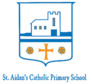 